Role:- To be responsible for the maintenance and security of school premises and site, ensuring a safe environment. 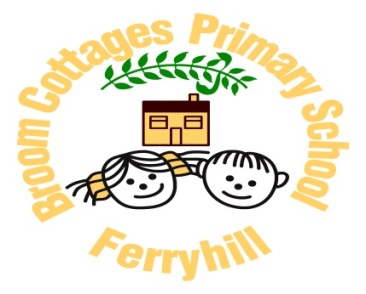 Broom Cottages Primary and Nursery SchoolPerson SpecificationCaretakerCategoryEssentialDesirableEvidenceAPPLICATION Fully supported in reference.Application Form References QUALIFICATIONSWillingness to participate in training relevant to the post.GCSE or equivalent in English and Maths.First aid certificate or willing to undertake appropriate training,Application Form ReferencesCertificatesEXPERIENCEWillingness to participate in and complete appropriate training including training associated with the swimming pool and safeguarding.Experience of effective cooperative working and ability to work alone.Experience of working in a school environmentExperience of caretaking, cleaning and handy work.Application Form References Interview SKILLS AND KNOWLEDGEAbility to clean and maintain a high standard of cleanliness throughout the school.Able to carry out painting, decorating and minor repairs. Ability to work by yourself, but also experience of working within a team whilst prioritising the workload.Good organisational and time management skills. Good basic Literacy and Numeracy skills.Ability to work to deadlines.Knowledge of health and safety legislation including COSHH and manual handling procedures and precautions.Ability to respond to changing priorities.Ability to work methodically, thoroughly and to a consistent high standard to ensure work is carried out efficiently and effectively.Knowledge of current Health and Safety policies and procedures – including Risk and COSHH Assessments.Knowledge of heating and security systems. Competent DIY Skills Knowledge / Skills equivalent to National Qualification Level 3Able to recognise when areas of school/grounds require improvement and inform line manager. Knowledge of the workings of a swimming pool.Awareness of health and hygiene procedures.Manual handling experience and training.Ladder safety training and experience.Use of specialist equipment e.g. cleaning machines and/or power tools etc.Application Form ReferenceInterview PERSONAL QUALITIES Enthusiastic, committed, hardworking and self-motivated. Trustworthy and reliable.Friendly dispositionAbility to get on well with people of all ages.Flexibility to meet the requirements of the post including the ability to accommodate a change in working pattern e.g. to cover for sicknessGood role model for staff and pupils. Willingness to wear personal protective clothing provided.Application Form ReferenceInterview 